	Informer et accompagner les professionnels de l’éducation 	CYCLES 2 3 4ÉDUCATION PHYSIQUE ET SPORTIVELes ressources pour construire l’enseignementChamp d’apprentissage « Produire une performance optimale, mesurable à une échéance donnée »Les enjeux de formationComprendre l’enjeu de formation du CA1 « Produire une performance optimale, mesurable  à une échéance donnée »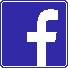 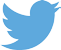 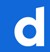 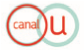 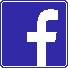 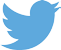 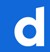 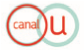 Les enjeux de formation : quels sont les problèmes que rencontre l’élève dans ce champ ?Retrouvez Éduscol surIl s’agit de permettre à l’élève de savoir mobiliser précisément ses ressources et de se doter d’habiletés motrices pour courir, sauter, lancer, nager et ainsi savoir réaliser, au moment voulu et de manière stable, sa performance optimale.Il s’agit simultanément de le rendre capable d’assurer une aide à l’organisation, à l’observation, à la mesure et à la validation des performances maximale des autres élèves.LES PRINCIPAUX  PROBLÈMES POSÉS À L’ÉLÈVE•	Ce que l’élève doit savoir faire pour progresser:  Créer de la vitesse avec ses appuis pour la transmettre à son corps ou à un enginOrganiser son déplacement et sa motricité en fonction des contraintes respiratoires Prendre des impulsions en des lieux et dans des formes utiles Orienter les forces créées de façon optimale Synchroniser la continuité des actions d’impulsion ou de propulsionGérer des couples de maîtrises contradictoires : distance-vitesse ; intensité-durée ; amplitude-fréquence, force-précision, respiration-propulsion, etc. - Construire des repères personnels fiables, d’abord extérieurs puis intérieurs à son corpsProduire un effort physique maximalConstruire la limite de ses ressources (limites du courir longtemps, du courir vite) Acquérir des techniques précises pour sauter haut et loin, lancer loin, courir vite et courir longtempsSe situer, situer sa performance et soi-même par rapport aux autresVaincre l’appréhension liée au milieu, à l’affrontement avec l’autre, avec sa performance maximale - Assumer différents rôles - ….	CYCLE          I  ÉDUCATION PHYSIQUE ET SPORTIVE  I 3	les ressources pour construire l’enseignement	CYCLE          I  ÉDUCATION PHYSIQUE ET SPORTIVE  I 3	les ressources pour construire l’enseignement	CYCLE          I  ÉDUCATION PHYSIQUE ET SPORTIVE  I 3	les ressources pour construire l’enseignement	CYCLE          I  ÉDUCATION PHYSIQUE ET SPORTIVE  I 3	les ressources pour construire l’enseignementChamp d’apprentissage « Produire une performance optimale, mesurable à une échéance donnée »Champ d’apprentissage « Produire une performance optimale, mesurable à une échéance donnée »Champ d’apprentissage « Produire une performance optimale, mesurable à une échéance donnée »Champ d’apprentissage « Produire une performance optimale, mesurable à une échéance donnée »LES ENJEUX ET LES CONTENUS D’ENSEIGNEMENT POUR BÂTIR LES MODULES OU CYCLES D’APPRENTISSAGELES ENJEUX ET LES CONTENUS D’ENSEIGNEMENT POUR BÂTIR LES MODULES OU CYCLES D’APPRENTISSAGELES ENJEUX ET LES CONTENUS D’ENSEIGNEMENT POUR BÂTIR LES MODULES OU CYCLES D’APPRENTISSAGEDomaines du socleCompétences  générales en EPSContribution du champ d’apprentissage n° 1 aux compétences générales et aux domaines du socle : les enjeux de formationDomaine 1 Les langagesDévelopper sa motricité et apprendre à s’exprimer en utilisant son corps	•	Construire le langage de son corps : acquérir des coordinations motrices efficaces pour prendre l’impulsion au sol, se propulser dans l’eauOrienter les forces créées pour produire une trajectoire - Synchroniser les actions d’impulsion ou de propulsionIdentifier des rapports contradictoires : distance-vitesse ; intensité-durée ; amplitude-fréquence ; force-précision ; respirationpropulsion, etc.•	 Construire le langage de son corps : utiliser l’intégralité de ses ressources pour réaliser sa meilleure performance mesurable pour courir, sauter, lancer, nagerChoisir l’intensité et l’allure pour atteindre la meilleure vitesse de déplacement sur une distance donnée (seul ou à plusieurs)Utiliser un élan pour transmettre la vitesse à son corps ou à un engin (sauter loin, haut, lancer loin, précis)Construire et utiliser une respiration adaptée aux contraintes du milieu et au type d’effort, court ou long	•	Percevoir le langage de son corps : choisir, utiliser, modifier des repères pour contrôler sa réalisation motrice dans l’espace, le tempsSe doter puis utiliser les repères extérieurs à son corps puis intérieurs à son corps pour contrôler la réalisationIdentifier des rapports contradictoires : intensité-durée, fréquence-amplitude, force-précision, forme de trajectoire-performance pour reproduire des performances dans une zone de performance choisieDomaine 2Les outils pour apprendreS’approprier par la pratique physique et sportive, des méthodes et outilsApprendre par l’action et la répétition en offrant un temps de pratique motrice supérieur à 50 % de la durée de la leçonApprendre par l’observation des autres, l’analyse des résultats de l’action et les premières formes de planification de l’action (projets simples) •	Apprendre à apprendre seul ou avec ses camaradesPar l’expérimentation, l’observation, la comparaison ou l’analyse, identifier les actions qui permettent une meilleure efficacitéManipuler des variables, observer les résultats, les écarter ou les conserver en fonction de l’effet recherchéMettre en place et utiliser des codes conventionnels pour valider et recueillir les performancesFiabiliser le recueil, le stockage et l’exploitation des informations (observations, performances)Utiliser plusieurs instruments de mesure, favoriser l’utilisation des outils numériquesDomaine 3 La formation de la personne et du citoyenPartager des règles, assumer des rôles et des responsabilitésAssurer les rôles pour mesurer, recueillir les performances en toute sécurité et fiabilité (starter, juge, mesureur…)Assurer les rôles pour progresser (observateurs, conseillers)Identifier les actions, les espaces, les moments à risque S’engager et s’assurer de sa sécurité et de celle des autresAssurer les prises de décision et les assumer	CYCLE          I  ÉDUCATION PHYSIQUE ET SPORTIVE  I 3	les ressources pour construire l’enseignement	CYCLE          I  ÉDUCATION PHYSIQUE ET SPORTIVE  I 3	les ressources pour construire l’enseignement	CYCLE          I  ÉDUCATION PHYSIQUE ET SPORTIVE  I 3	les ressources pour construire l’enseignement	CYCLE          I  ÉDUCATION PHYSIQUE ET SPORTIVE  I 3	les ressources pour construire l’enseignementChamp d’apprentissage « Produire une performance optimale, mesurable à une échéance donnée »Champ d’apprentissage « Produire une performance optimale, mesurable à une échéance donnée »Champ d’apprentissage « Produire une performance optimale, mesurable à une échéance donnée »Champ d’apprentissage « Produire une performance optimale, mesurable à une échéance donnée »LES ENJEUX ET LES CONTENUS D’ENSEIGNEMENT POUR BÂTIR LES MODULES OU CYCLES D’APPRENTISSAGELES ENJEUX ET LES CONTENUS D’ENSEIGNEMENT POUR BÂTIR LES MODULES OU CYCLES D’APPRENTISSAGELES ENJEUX ET LES CONTENUS D’ENSEIGNEMENT POUR BÂTIR LES MODULES OU CYCLES D’APPRENTISSAGEDomaine 4 systèmes naturels et les systèmes techniquesApprendre à entretenir sa santé par une activité physique régulièreUtiliser les repères extérieurs (espace, temps, lieux de chute) pour construire les repères sur soi (se préparer, réaliser l’effort souhaité, récupérer de l’effort musculaire, cardiaque, respiratoire)Percevoir et gérer les réactions de son corps à un effort (système respiratoire, circulatoire et musculaire)Connaître et conduire les différentes étapes nécessaires pour préparer son corps à un effort physiqueS’engager avec un projet réfléchi, ambitieux et réalisteMettre en place progressivement des habitudes de préparation, de réalisation, de récupération à l’effortDomaine 5Les représentations du monde et l’a activité humaineS’approprier une culture physique sportive et artistiqueConnaître des événements, des éléments présents ou anciens Ordonner et classer des performances de distance, de temps, calculer une vitesse Situer ses possibilités : comparer ses résultats à ceux d’une pratique experteConnaître les règles liées à l’hygiène et la sécurité dans un établissement de bain ou un espace surveilléS’approprier les valeurs (motivation, goût de l’effort, performance, compétitivité, solidarité), la culture, les usages (échauffement, entraînement, techniques, chronométrage, mesures), les outils (chronomètre, appareil photo, vidéo, ordinateur), le lexique spécifique •	Connaître les techniques nécessaires pour être efficace